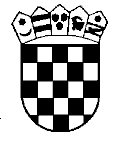 REPUBLIKA HRVATSKAVRHOVNI SUD REPUBLIKE HRVATSKE	    Ured predsjednikaBroj: Su-VII-34/2022-Zagreb, 25. listopada 2022.Na temelju članka 25. Pravilnika o postupku jednostavne nabave u Vrhovnom sudu Republike Hrvatske broj Su-VII-28/2017-2 od 27. prosinca 2019., u postupku jednostavne nabave usluge sistematskog pregleda službenika i namještenika broj Su-VII-34/2022, Ev. br. 19/22, predsjednik Vrhovnog suda Republike Hrvatske donosi O D L U K UU postupku jednostavne nabave usluge za predmet nabave: Sistematski pregled službenika i namještenika Vrhovnog suda Republike Hrvatske iznad 50 godina starosti i novozaposlenih službenika i namještenika, Ev. nabave br. 19/22 za naručitelja - Vrhovni sud Republike Hrvatske odabire se ponuda ponuditelja: Specijalne bolnica Agram, Zagreb, Trnjanska cesta 108, OIB:89718348767, s kojim će se sklopiti ugovor o nabavi. O b r a z l o ž e nj e1. Vrhovni sud Republike Hrvatske, kao naručitelj, na temelju odluke predsjednika Vrhovnog suda Republike Hrvatske br. Su-VII-34/2022-3 od 3. listopada 2022. proveo je postupak jednostavne nabave za predmet nabave usluge: Sistematskog pregleda službenika i namještenika, Ev. br. nabave 19/22, procijenjene vrijednosti nabave: 60.000,00 kuna bez PDV-a, na temelju odredbi Pravilnika o postupku jednostavne nabave u Vrhovnom sudu Republike Hrvatske od 27. prosinca 2019. broj Su-VII-28/2017-2. 2. Naručitelj je izradio dokumentaciju o nabavi i pozvao tri gospodarska subjekata na dostavu ponude na temelju pripremljene dokumentacije te javno objavio poziv za dostavu ponuda na internetskoj stranici www.vsrh.hr-nabava 2022.2.1. U otvorenom roku za dostavu ponuda koji je trajao do 20. listopada 2022. do 15,00 sati ponude je dostavio jedan gospodarski subjekta i to:Specijalna bolnica Agram, Zagreb, Trnjanska cesta 108što je zabilježeno u Upisniku ponuda broj Su-VII-34/2022-10 i Zapisniku o otvaranju ponuda broj Su-VII-34/2022-11 od 20. listopada 2022., te u Zapisniku o pregledu i ocjeni ponuda broj Su-VII-34/2022-12 od 21. listopada 2022.3. U postupku otvaranja, pregleda i ocjene ponude ponuditelja, od 20. i 21.listopada 2022., ovlašteni predstavnici naručitelja su izvršili pregled i ocjenu ponude te provjeru uvjeta osnova isključenja i uvjeta sposobnosti za ponuditelja što su konstatirali u Zapisniku o pregledu i ocjeni ponude.4. Kriterij odabira ponuda je valjana ponuda (prihvatljiva, prikladna i pravilna) koja je najpovoljnija s najnižom cijenom, sukladno točki 9. Dokumentacije o nabavi, Ev. br. 19/22, br. Su-VII-34/2022.U Dokumentaciji o nabavi sukladno članku 54. stavku 1. Kolektivnog ugovora traženo je da se dostavi Izjava da je Ponuditelj zdravstvena ustanova iz mreže javne zdravstvene službe.S obzirom da niti jedna zdravstvena ustanova iz mreže javne zdravstvene službe nije dostavila ponudu na poziv za dostavu ponude već je podnesena ponuda od strane Specijalne bolnice Agram koja nije u mreži javne zdravstvene zaštite, ali sa HZZO-om ima ugovor o provođenju specijalističko konzilijarne zdravstvene zaštite, a prema odredbi članka 54. stavka 2. Kolektivnog ugovora u slučaju nemogućnosti organiziranja sistematskih pregleda u zdravstvenim ustanovama iz mreže javne zdravstvene službe, poslodavac može organizirati sistematski pregled u zdravstvenim ustanovama izvan mreže javne zdravstvene službe.5. Za ponuditelja Specijalnu bolnicu Agram utvrđeno je da je ponuda valjana jer je ponuda ispunila sve zahtjeve za kvalitativni odabir i u pogledu opisa predmeta nabave i tehničkih specifikacija predmeta nabave traženim u Dokumentaciji o nabavi Ev. br. 34/22.6. Na temelju odredbe članka 25. Pravilnika o postupku jednostavne nabave u Vrhovnom sudu Republike Hrvatske broj Su-VII-28/2017-2 od 27. prosinca 2019., protiv ove odluke ponuditelji nemaju pravo na pravni lijek.7. Odluka o odabiru proizvodi pravne učinke od dostave iste svim sudionicima predmetnog postupka nabave. 								     P r e d s j e d n i k 																				mr. sc. Radovan Dobronić Dostaviti - Odluku sa Zapisnikom o otvaranju, Zapisnikom o pregledu i ocjeni odabranom ponuditelju iz izreke ove Odluke elektroničkim putem s potvrdom o primitku: Specijalna bolnica Agram, e-adresa: tajnica@agram-bolnica-hr objava na www.vsrh.hr – nabava 2022. za spis, ovdje